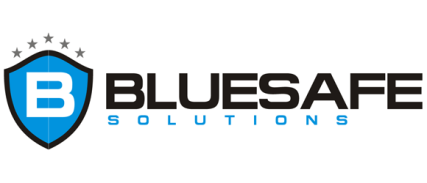 ABN: 12 345 678 910   ACN: 123 456 789Address: Your Company Address     PH: Your Company Phone      E: Your Company Email    Web: Your Company WebsiteABN: 12 345 678 910   ACN: 123 456 789Address: Your Company Address     PH: Your Company Phone      E: Your Company Email    Web: Your Company WebsiteABN: 12 345 678 910   ACN: 123 456 789Address: Your Company Address     PH: Your Company Phone      E: Your Company Email    Web: Your Company WebsiteABN: 12 345 678 910   ACN: 123 456 789Address: Your Company Address     PH: Your Company Phone      E: Your Company Email    Web: Your Company WebsiteABN: 12 345 678 910   ACN: 123 456 789Address: Your Company Address     PH: Your Company Phone      E: Your Company Email    Web: Your Company WebsiteABN: 12 345 678 910   ACN: 123 456 789Address: Your Company Address     PH: Your Company Phone      E: Your Company Email    Web: Your Company WebsiteABN: 12 345 678 910   ACN: 123 456 789Address: Your Company Address     PH: Your Company Phone      E: Your Company Email    Web: Your Company WebsiteABN: 12 345 678 910   ACN: 123 456 789Address: Your Company Address     PH: Your Company Phone      E: Your Company Email    Web: Your Company WebsiteABN: 12 345 678 910   ACN: 123 456 789Address: Your Company Address     PH: Your Company Phone      E: Your Company Email    Web: Your Company WebsiteABN: 12 345 678 910   ACN: 123 456 789Address: Your Company Address     PH: Your Company Phone      E: Your Company Email    Web: Your Company WebsiteSAFE WORK METHOD STATEMENT (SWMS)SAFE WORK METHOD STATEMENT (SWMS)SAFE WORK METHOD STATEMENT (SWMS)SAFE WORK METHOD STATEMENT (SWMS)SAFE WORK METHOD STATEMENT (SWMS)SAFE WORK METHOD STATEMENT (SWMS)SAFE WORK METHOD STATEMENT (SWMS)SAFE WORK METHOD STATEMENT (SWMS)SAFE WORK METHOD STATEMENT (SWMS)SAFE WORK METHOD STATEMENT (SWMS)PROJECT DETAILS:PROJECT DETAILS:PROJECT DETAILS:PROJECT DETAILS:PROJECT DETAILS:PROJECT DETAILS:PROJECT DETAILS:PROJECT DETAILS:PROJECT DETAILS:PROJECT DETAILS:Project:Project:Project:Project:Area:Area:Area:Area:Area:Area:Job Address:Job Address:Job Address:Job Address:Job Address:Job Address:Job Address:Job Address:Job Address:Job Address:Job Description:Job Description:Job Description:Job Description:Job Description:Job Description:Job Description:Job Description:Job Description:Job Description:WORK ACTIVITY: WATER JETTER WATER JETTER WATER JETTER WATER JETTER WATER JETTER WATER JETTER Consult relevant workers during development, approval and communication of this SWMSConsult relevant workers during development, approval and communication of this SWMSConsult relevant workers during development, approval and communication of this SWMSConsult relevant workers during development, approval and communication of this SWMSConsult relevant workers during development, approval and communication of this SWMSSWMS Approved by:SWMS Approved by:SWMS Approved by: Page 1 of 23 Page 1 of 23Name: (Include names of workers who were consulted in relation to this SWMS)Name: (Include names of workers who were consulted in relation to this SWMS)Signature:Job Title:Date:Name:Name:Name:Name:Name:Name: (Include names of workers who were consulted in relation to this SWMS)Name: (Include names of workers who were consulted in relation to this SWMS)Signature:Job Title:Date:Signature:Signature:Signature:Signature:Signature:Name: (Include names of workers who were consulted in relation to this SWMS)Name: (Include names of workers who were consulted in relation to this SWMS)Signature:Job Title:Date:Date:Date:Date:Date:Date:Personnel responsible for monitoring and managing activity:Personnel responsible for monitoring and managing activity:Personnel responsible for monitoring and managing activity:Personnel responsible for monitoring and managing activity:Personnel responsible for monitoring and managing activity:Overall Risk Rating After Controls4 Acute4 Acute4 Acute3 HighPersonnel responsible for monitoring and managing activity:Personnel responsible for monitoring and managing activity:Personnel responsible for monitoring and managing activity:Personnel responsible for monitoring and managing activity:Personnel responsible for monitoring and managing activity:Overall Risk Rating After Controls2 Moderate2 Moderate2 Moderate1 LowCOMMUNICATE THIS SWMS TO ALL PERSONS INVOLVED IN TASK PRIOR TO WORK COMMENCING____________will conduct regular inspections and observations to ensure SWMS is being complied with.Hold Daily Tool Box Talks to identify, control and communicate additional site hazards.Cease work immediately if incident or near miss occurs. Amend the SWMS in consultation with relevant persons.______________ will approve and communicate amendment to all affected workers before work resumes.As required by WHS legislation, make the SWMS available for inspection or review. As required by WHS legislation, keep record of SWMS (until job is complete or for 2 years if involved in a notifiable incident).COMMUNICATE THIS SWMS TO ALL PERSONS INVOLVED IN TASK PRIOR TO WORK COMMENCING____________will conduct regular inspections and observations to ensure SWMS is being complied with.Hold Daily Tool Box Talks to identify, control and communicate additional site hazards.Cease work immediately if incident or near miss occurs. Amend the SWMS in consultation with relevant persons.______________ will approve and communicate amendment to all affected workers before work resumes.As required by WHS legislation, make the SWMS available for inspection or review. As required by WHS legislation, keep record of SWMS (until job is complete or for 2 years if involved in a notifiable incident).COMMUNICATE THIS SWMS TO ALL PERSONS INVOLVED IN TASK PRIOR TO WORK COMMENCING____________will conduct regular inspections and observations to ensure SWMS is being complied with.Hold Daily Tool Box Talks to identify, control and communicate additional site hazards.Cease work immediately if incident or near miss occurs. Amend the SWMS in consultation with relevant persons.______________ will approve and communicate amendment to all affected workers before work resumes.As required by WHS legislation, make the SWMS available for inspection or review. As required by WHS legislation, keep record of SWMS (until job is complete or for 2 years if involved in a notifiable incident).COMMUNICATE THIS SWMS TO ALL PERSONS INVOLVED IN TASK PRIOR TO WORK COMMENCING____________will conduct regular inspections and observations to ensure SWMS is being complied with.Hold Daily Tool Box Talks to identify, control and communicate additional site hazards.Cease work immediately if incident or near miss occurs. Amend the SWMS in consultation with relevant persons.______________ will approve and communicate amendment to all affected workers before work resumes.As required by WHS legislation, make the SWMS available for inspection or review. As required by WHS legislation, keep record of SWMS (until job is complete or for 2 years if involved in a notifiable incident).COMMUNICATE THIS SWMS TO ALL PERSONS INVOLVED IN TASK PRIOR TO WORK COMMENCING____________will conduct regular inspections and observations to ensure SWMS is being complied with.Hold Daily Tool Box Talks to identify, control and communicate additional site hazards.Cease work immediately if incident or near miss occurs. Amend the SWMS in consultation with relevant persons.______________ will approve and communicate amendment to all affected workers before work resumes.As required by WHS legislation, make the SWMS available for inspection or review. As required by WHS legislation, keep record of SWMS (until job is complete or for 2 years if involved in a notifiable incident).COMMUNICATE THIS SWMS TO ALL PERSONS INVOLVED IN TASK PRIOR TO WORK COMMENCING____________will conduct regular inspections and observations to ensure SWMS is being complied with.Hold Daily Tool Box Talks to identify, control and communicate additional site hazards.Cease work immediately if incident or near miss occurs. Amend the SWMS in consultation with relevant persons.______________ will approve and communicate amendment to all affected workers before work resumes.As required by WHS legislation, make the SWMS available for inspection or review. As required by WHS legislation, keep record of SWMS (until job is complete or for 2 years if involved in a notifiable incident).COMMUNICATE THIS SWMS TO ALL PERSONS INVOLVED IN TASK PRIOR TO WORK COMMENCING____________will conduct regular inspections and observations to ensure SWMS is being complied with.Hold Daily Tool Box Talks to identify, control and communicate additional site hazards.Cease work immediately if incident or near miss occurs. Amend the SWMS in consultation with relevant persons.______________ will approve and communicate amendment to all affected workers before work resumes.As required by WHS legislation, make the SWMS available for inspection or review. As required by WHS legislation, keep record of SWMS (until job is complete or for 2 years if involved in a notifiable incident).COMMUNICATE THIS SWMS TO ALL PERSONS INVOLVED IN TASK PRIOR TO WORK COMMENCING____________will conduct regular inspections and observations to ensure SWMS is being complied with.Hold Daily Tool Box Talks to identify, control and communicate additional site hazards.Cease work immediately if incident or near miss occurs. Amend the SWMS in consultation with relevant persons.______________ will approve and communicate amendment to all affected workers before work resumes.As required by WHS legislation, make the SWMS available for inspection or review. As required by WHS legislation, keep record of SWMS (until job is complete or for 2 years if involved in a notifiable incident).COMMUNICATE THIS SWMS TO ALL PERSONS INVOLVED IN TASK PRIOR TO WORK COMMENCING____________will conduct regular inspections and observations to ensure SWMS is being complied with.Hold Daily Tool Box Talks to identify, control and communicate additional site hazards.Cease work immediately if incident or near miss occurs. Amend the SWMS in consultation with relevant persons.______________ will approve and communicate amendment to all affected workers before work resumes.As required by WHS legislation, make the SWMS available for inspection or review. As required by WHS legislation, keep record of SWMS (until job is complete or for 2 years if involved in a notifiable incident).COMMUNICATE THIS SWMS TO ALL PERSONS INVOLVED IN TASK PRIOR TO WORK COMMENCING____________will conduct regular inspections and observations to ensure SWMS is being complied with.Hold Daily Tool Box Talks to identify, control and communicate additional site hazards.Cease work immediately if incident or near miss occurs. Amend the SWMS in consultation with relevant persons.______________ will approve and communicate amendment to all affected workers before work resumes.As required by WHS legislation, make the SWMS available for inspection or review. As required by WHS legislation, keep record of SWMS (until job is complete or for 2 years if involved in a notifiable incident).IMPORTANT NOTES:IMPORTANT NOTES:IMPORTANT NOTES:IMPORTANT NOTES:IMPORTANT NOTES:IMPORTANT NOTES:IMPORTANT NOTES:Check local government standards, codes of practice, regulations and legislation for any training requirements before use.
Apprentices and Trainee Personnel are usually permitted to operate certain machinery and equipment provided they are guided and supervised by an experienced and qualified person, while also recording the hours of use in an approved logbook.
WorkCover National Certificates of Competency are nationally recognised and these specific certificates do not have to be changed over to work interstate.1. High pressure cleaners must be operated only by persons instructed in the hazards and safe means of use of the equipment.2. All persons using high pressure cleaners must use personal protective equipment appropriate for the equipment used and the task.3. Operators must always follow operating and safety instructions of the manufacturer of the particular make and model of machine being used.4. Always seek immediate medical attention if pressurised water penetrates (or appears to have penetrated) the skin in ANY way or quantity.Check local government standards, codes of practice, regulations and legislation for any training requirements before use.
Apprentices and Trainee Personnel are usually permitted to operate certain machinery and equipment provided they are guided and supervised by an experienced and qualified person, while also recording the hours of use in an approved logbook.
WorkCover National Certificates of Competency are nationally recognised and these specific certificates do not have to be changed over to work interstate.1. High pressure cleaners must be operated only by persons instructed in the hazards and safe means of use of the equipment.2. All persons using high pressure cleaners must use personal protective equipment appropriate for the equipment used and the task.3. Operators must always follow operating and safety instructions of the manufacturer of the particular make and model of machine being used.4. Always seek immediate medical attention if pressurised water penetrates (or appears to have penetrated) the skin in ANY way or quantity.Check local government standards, codes of practice, regulations and legislation for any training requirements before use.
Apprentices and Trainee Personnel are usually permitted to operate certain machinery and equipment provided they are guided and supervised by an experienced and qualified person, while also recording the hours of use in an approved logbook.
WorkCover National Certificates of Competency are nationally recognised and these specific certificates do not have to be changed over to work interstate.1. High pressure cleaners must be operated only by persons instructed in the hazards and safe means of use of the equipment.2. All persons using high pressure cleaners must use personal protective equipment appropriate for the equipment used and the task.3. Operators must always follow operating and safety instructions of the manufacturer of the particular make and model of machine being used.4. Always seek immediate medical attention if pressurised water penetrates (or appears to have penetrated) the skin in ANY way or quantity.Check local government standards, codes of practice, regulations and legislation for any training requirements before use.
Apprentices and Trainee Personnel are usually permitted to operate certain machinery and equipment provided they are guided and supervised by an experienced and qualified person, while also recording the hours of use in an approved logbook.
WorkCover National Certificates of Competency are nationally recognised and these specific certificates do not have to be changed over to work interstate.1. High pressure cleaners must be operated only by persons instructed in the hazards and safe means of use of the equipment.2. All persons using high pressure cleaners must use personal protective equipment appropriate for the equipment used and the task.3. Operators must always follow operating and safety instructions of the manufacturer of the particular make and model of machine being used.4. Always seek immediate medical attention if pressurised water penetrates (or appears to have penetrated) the skin in ANY way or quantity.Check local government standards, codes of practice, regulations and legislation for any training requirements before use.
Apprentices and Trainee Personnel are usually permitted to operate certain machinery and equipment provided they are guided and supervised by an experienced and qualified person, while also recording the hours of use in an approved logbook.
WorkCover National Certificates of Competency are nationally recognised and these specific certificates do not have to be changed over to work interstate.1. High pressure cleaners must be operated only by persons instructed in the hazards and safe means of use of the equipment.2. All persons using high pressure cleaners must use personal protective equipment appropriate for the equipment used and the task.3. Operators must always follow operating and safety instructions of the manufacturer of the particular make and model of machine being used.4. Always seek immediate medical attention if pressurised water penetrates (or appears to have penetrated) the skin in ANY way or quantity.Check local government standards, codes of practice, regulations and legislation for any training requirements before use.
Apprentices and Trainee Personnel are usually permitted to operate certain machinery and equipment provided they are guided and supervised by an experienced and qualified person, while also recording the hours of use in an approved logbook.
WorkCover National Certificates of Competency are nationally recognised and these specific certificates do not have to be changed over to work interstate.1. High pressure cleaners must be operated only by persons instructed in the hazards and safe means of use of the equipment.2. All persons using high pressure cleaners must use personal protective equipment appropriate for the equipment used and the task.3. Operators must always follow operating and safety instructions of the manufacturer of the particular make and model of machine being used.4. Always seek immediate medical attention if pressurised water penetrates (or appears to have penetrated) the skin in ANY way or quantity.Check local government standards, codes of practice, regulations and legislation for any training requirements before use.
Apprentices and Trainee Personnel are usually permitted to operate certain machinery and equipment provided they are guided and supervised by an experienced and qualified person, while also recording the hours of use in an approved logbook.
WorkCover National Certificates of Competency are nationally recognised and these specific certificates do not have to be changed over to work interstate.1. High pressure cleaners must be operated only by persons instructed in the hazards and safe means of use of the equipment.2. All persons using high pressure cleaners must use personal protective equipment appropriate for the equipment used and the task.3. Operators must always follow operating and safety instructions of the manufacturer of the particular make and model of machine being used.4. Always seek immediate medical attention if pressurised water penetrates (or appears to have penetrated) the skin in ANY way or quantity.HIGH RISK CONSTRUCTION WORK INVOLVED IN THIS ACTIVITY (Check any that are applicable to this site) HIGH RISK CONSTRUCTION WORK INVOLVED IN THIS ACTIVITY (Check any that are applicable to this site) HIGH RISK CONSTRUCTION WORK INVOLVED IN THIS ACTIVITY (Check any that are applicable to this site) HIGH RISK CONSTRUCTION WORK INVOLVED IN THIS ACTIVITY (Check any that are applicable to this site) HIGH RISK CONSTRUCTION WORK INVOLVED IN THIS ACTIVITY (Check any that are applicable to this site) HIGH RISK CONSTRUCTION WORK INVOLVED IN THIS ACTIVITY (Check any that are applicable to this site) HIGH RISK CONSTRUCTION WORK INVOLVED IN THIS ACTIVITY (Check any that are applicable to this site) A risk of a person falling more than 2 metres (or 3 m in SA, or housing const. in Qld)Work on a telecommunications towerWork on a telecommunications towerDemolition of a load-bearing structureLikely to involve disturbing asbestosTemporary load-bearing support for structural alterations or repairsTemporary load-bearing support for structural alterations or repairsWork in or near a confined spaceWork in or near a shaft or trench with an excavated depth over 1.5m; or in a tunnelWork involving the use of explosivesWork involving the use of explosivesWork on or near pressurised gas mains or pipingWork on or near chemical, fuel or refrigerant linesWork on or near energised electrical installations or servicesWork on or near energised electrical installations or servicesWork in an area that may have a contaminated or flammable atmosphereTilt-up or precast concrete elementsWork on, in or adjacent to a road, railway, shipping lane or other traffic corridor used by traffic other than pedestriansWork on, in or adjacent to a road, railway, shipping lane or other traffic corridor used by traffic other than pedestriansWork in an area with movement of powered mobile plantWork in areas with artificial extremes of temperatureWork in or near water or other liquid that involves a risk of drowningWork in or near water or other liquid that involves a risk of drowningDiving workEMERGENCY EVACUATION PROCEDURE:EMERGENCY EVACUATION PROCEDURE:EMERGENCY EVACUATION PROCEDURE:EMERGENCY EVACUATION PROCEDURE:EMERGENCY EVACUATION PROCEDURE:EMERGENCY EVACUATION PROCEDURE:EMERGENCY EVACUATION PROCEDURE:Rescue or assist any person in immediate danger if safe to do so. Sound the Alarm.Secure any activity or hazardous material if practical and safe to do so. Rescue or assist any person in immediate danger if safe to do so. Sound the Alarm.Secure any activity or hazardous material if practical and safe to do so. Rescue or assist any person in immediate danger if safe to do so. Sound the Alarm.Secure any activity or hazardous material if practical and safe to do so. Rescue or assist any person in immediate danger if safe to do so. Sound the Alarm.Secure any activity or hazardous material if practical and safe to do so. Evacuate the work site with directions given by site manager. Move to the evacuation assembly area.Evacuate the work site with directions given by site manager. Move to the evacuation assembly area.Evacuate the work site with directions given by site manager. Move to the evacuation assembly area.PLANT AND EQUIPMENT USED FOR THE WORK:PLANT AND EQUIPMENT USED FOR THE WORK:PLANT AND EQUIPMENT USED FOR THE WORK:PLANT AND EQUIPMENT USED FOR THE WORK:COMPETENCIES, QUALIFICATIONS AND PERMITS REQUIRED:COMPETENCIES, QUALIFICATIONS AND PERMITS REQUIRED:COMPETENCIES, QUALIFICATIONS AND PERMITS REQUIRED:RISK ASSESSMENTRISK ASSESSMENTReferences: How to Manage Work Health and Safety Risks Code of Practice 2011, AS/NZS 31000 -2009 Risk Management Principles and guidelinesReferences: How to Manage Work Health and Safety Risks Code of Practice 2011, AS/NZS 31000 -2009 Risk Management Principles and guidelinesStep 1	Determine Likelihood – What is the possibility that the effect will occur?Step 2	Determine Consequence – Expected ConsequencesStep 3 Determine the risk scoreStep 4 Record risk score (Note – Risk scores are only estimated and should not be solely relied upon)Task StepsPotential Hazards/Risks of Each StepRBControl Measures - Steps To Follow 
Safety Checks & PPERAResponsible OfficerNOTE: RB = Risk Rating before controls implemented - RA = Risk Rating after controls are implemented.NOTE: RB = Risk Rating before controls implemented - RA = Risk Rating after controls are implemented.NOTE: RB = Risk Rating before controls implemented - RA = Risk Rating after controls are implemented.NOTE: RB = Risk Rating before controls implemented - RA = Risk Rating after controls are implemented.NOTE: RB = Risk Rating before controls implemented - RA = Risk Rating after controls are implemented.NOTE: RB = Risk Rating before controls implemented - RA = Risk Rating after controls are implemented.1. General precautionsElectric shock/electrocutionFire/explosionSkin penetration/eye injuryAlways use safety switch when using electric powered water jetter – always test safety switches before each use. Do not allow potential ignition sources nearby when using petrol-fuelled water jetters – never allow smoking or ignition sources.Do not put hands or fingers in front of jet, or direct jet at any part of body – wearing eye, hand, foot, and body protection is necessary.Make sure that the gun is locked in “OFF” position before starting.Make sure that the jet is not directed towards any other person or animal, etc – always keep other persons away from the area.Make sure that the hose will not be damaged or run over when rolled out or during use – provide suitable barricades and signs.Affix conspicuous markings on hose at 600 mm and at 1.5 m from nozzle.2. Pre-start checksHigh pressure waterRoll out and Inspect all the hoses for damage, abrasions, cuts or nicks before use – never use a faulty hose.Make sure that the mains water is connected and turned on before starting the machine – make sure that valve to nozzle is turned OFF.Allow the machine to warm up and reach full pressure before starting jetting.Check all connections to make sure that no connections are leaking – never use if leaks are evident.Insert hose into line to be cleared for at least 1 metre before opening the valve – make sure the hose is pointed in the desired direction.3. OperationHigh pressure waterMake sure that hose is safely inserted into blocked pipeline before opening valve – keep firm grip on hose when starting.Allow nozzle to pull hose into pipeline until obstruction is reached and cleared – wearing eye, face, hand, body and foot protection is necessary when using water jetter.Always make sure that at least 1.5 m of hose remains in pipeline while under pressure. Leave hose in line, turn off valve, and slow motor before stopping – never withdraw nozzle from pipeline while under pressure.Open reel valve to reduce pressure in line, and withdraw hose from pipeline.4. Cleaning and maintenanceContaminated partsMake sure that all contaminated water and matter is cleaned up from work area – always disinfect contaminated areas.Rinse off any parts of unit that may have been contaminated during use – wearing eye, hand and body protection is necessary.Wearing protective clothing and equipment is necessary when handling contaminated parts.Wearing eye and hand protection is necessary when handling contaminated parts or washing in disinfectant solution.Always rinse contaminated parts in disinfectant solution prior to disassembly and service.Inspect all the parts for wear or damage, and replace unserviceable parts before next use.Make sure that all nozzles, hoses and connections are undamaged and unobstructed – always store all parts in a safe location.PERSONAL PROTECTIVE EQUIPMENT REQUIREMENTSPERSONAL PROTECTIVE EQUIPMENT REQUIREMENTSPERSONAL PROTECTIVE EQUIPMENT REQUIREMENTSPERSONAL PROTECTIVE EQUIPMENT REQUIREMENTSPERSONAL PROTECTIVE EQUIPMENT REQUIREMENTSPERSONAL PROTECTIVE EQUIPMENT REQUIREMENTSPERSONAL PROTECTIVE EQUIPMENT REQUIREMENTSPERSONAL PROTECTIVE EQUIPMENT REQUIREMENTSFoot ProtectionHearing ProtectionProtective ClothingHead ProtectionEye ProtectionHand ProtectionSun ProtectionSafety Harness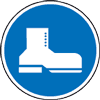 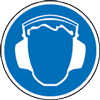 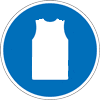 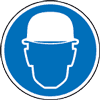 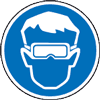 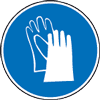 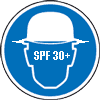 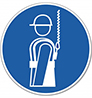 Other PPE Required:Other PPE Required:Other PPE Required:Other PPE Required:Other PPE Required:Other PPE Required:Other PPE Required:Other PPE Required:PPE Notes:
The above PPE Requirements are the minimum requirements for all personnel involved in this task. Be sure to conduct a Risk Assessment for other factors that may influence the work environment such as Temperatures – Hot/Cold, Working in the Sun, Night Work etc. Be sure that all PPE used is approved by Australian Standards.PPE Notes:
The above PPE Requirements are the minimum requirements for all personnel involved in this task. Be sure to conduct a Risk Assessment for other factors that may influence the work environment such as Temperatures – Hot/Cold, Working in the Sun, Night Work etc. Be sure that all PPE used is approved by Australian Standards.PPE Notes:
The above PPE Requirements are the minimum requirements for all personnel involved in this task. Be sure to conduct a Risk Assessment for other factors that may influence the work environment such as Temperatures – Hot/Cold, Working in the Sun, Night Work etc. Be sure that all PPE used is approved by Australian Standards.PPE Notes:
The above PPE Requirements are the minimum requirements for all personnel involved in this task. Be sure to conduct a Risk Assessment for other factors that may influence the work environment such as Temperatures – Hot/Cold, Working in the Sun, Night Work etc. Be sure that all PPE used is approved by Australian Standards.PPE Notes:
The above PPE Requirements are the minimum requirements for all personnel involved in this task. Be sure to conduct a Risk Assessment for other factors that may influence the work environment such as Temperatures – Hot/Cold, Working in the Sun, Night Work etc. Be sure that all PPE used is approved by Australian Standards.PPE Notes:
The above PPE Requirements are the minimum requirements for all personnel involved in this task. Be sure to conduct a Risk Assessment for other factors that may influence the work environment such as Temperatures – Hot/Cold, Working in the Sun, Night Work etc. Be sure that all PPE used is approved by Australian Standards.PPE Notes:
The above PPE Requirements are the minimum requirements for all personnel involved in this task. Be sure to conduct a Risk Assessment for other factors that may influence the work environment such as Temperatures – Hot/Cold, Working in the Sun, Night Work etc. Be sure that all PPE used is approved by Australian Standards.PPE Notes:
The above PPE Requirements are the minimum requirements for all personnel involved in this task. Be sure to conduct a Risk Assessment for other factors that may influence the work environment such as Temperatures – Hot/Cold, Working in the Sun, Night Work etc. Be sure that all PPE used is approved by Australian Standards.  LEGISLATION, CODES OF PRACTICE AND STANDARDS  LEGISLATION, CODES OF PRACTICE AND STANDARDS  LEGISLATION, CODES OF PRACTICE AND STANDARDSActs and RegulationsWork Health and Safety Act 2011; Work Health and Safety Regulation 2017Work Health and Safety Act 2011; Work Health and Safety Regulation 2017Codes of PracticeFirst Aid in the WorkplaceHow to Manage Work Health and Safety RisksHazardous Manual TasksHow to Prevent Falls at WorkplacesManaging Risks of Hazardous Chemicals,Managing Electrical Risks in the Workplace, Managing the Work Environment and Facilities, Managing the Risk of Falls at Workplaces, Managing the Risk of Plant in the WorkplaceManaging Noise and Preventing Hearing Loss in the WorkplaceAS/NZS 60335.2.79-2012Household and similar electrical appliances - SafetyHousehold and similar electrical appliances - SafetyAS/NZS 3788-2006Pressure Equipment – In-service Inspection, and the Manufacturer's InstructionsPressure Equipment – In-service Inspection, and the Manufacturer's InstructionsSIGN OFFSIGN OFFSIGN OFFSIGN OFFSIGN OFFSIGN OFFWorkers and relevant Persons Conducting Business or Undertaking (PCBU) were consulted for developing this SWMS. I have read the above SWMS and I understand its contents. I confirm that I have the necessary training and skills, including any relevant certifications to undertake the related tasks contained in this SWMS. I agree to comply with any safety guidelines, requirements and recommendations as set forth by the responsible officer within this SWMS including safety instructions and use of recommended Personal Protective Equipment.Workers and relevant Persons Conducting Business or Undertaking (PCBU) were consulted for developing this SWMS. I have read the above SWMS and I understand its contents. I confirm that I have the necessary training and skills, including any relevant certifications to undertake the related tasks contained in this SWMS. I agree to comply with any safety guidelines, requirements and recommendations as set forth by the responsible officer within this SWMS including safety instructions and use of recommended Personal Protective Equipment.Workers and relevant Persons Conducting Business or Undertaking (PCBU) were consulted for developing this SWMS. I have read the above SWMS and I understand its contents. I confirm that I have the necessary training and skills, including any relevant certifications to undertake the related tasks contained in this SWMS. I agree to comply with any safety guidelines, requirements and recommendations as set forth by the responsible officer within this SWMS including safety instructions and use of recommended Personal Protective Equipment.Workers and relevant Persons Conducting Business or Undertaking (PCBU) were consulted for developing this SWMS. I have read the above SWMS and I understand its contents. I confirm that I have the necessary training and skills, including any relevant certifications to undertake the related tasks contained in this SWMS. I agree to comply with any safety guidelines, requirements and recommendations as set forth by the responsible officer within this SWMS including safety instructions and use of recommended Personal Protective Equipment.Workers and relevant Persons Conducting Business or Undertaking (PCBU) were consulted for developing this SWMS. I have read the above SWMS and I understand its contents. I confirm that I have the necessary training and skills, including any relevant certifications to undertake the related tasks contained in this SWMS. I agree to comply with any safety guidelines, requirements and recommendations as set forth by the responsible officer within this SWMS including safety instructions and use of recommended Personal Protective Equipment.Workers and relevant Persons Conducting Business or Undertaking (PCBU) were consulted for developing this SWMS. I have read the above SWMS and I understand its contents. I confirm that I have the necessary training and skills, including any relevant certifications to undertake the related tasks contained in this SWMS. I agree to comply with any safety guidelines, requirements and recommendations as set forth by the responsible officer within this SWMS including safety instructions and use of recommended Personal Protective Equipment.NameQualificationsSignatureDateTimeEmployerDISCLAIMERBlue Safe Online Pty Ltd supplies a generic template system of word documents that helps the employer to get a head start by providing them with a foundation to build a Work Health & Safety system for their business. Blue Safe Online Pty Ltd templates are generic in nature and are not designed to be relied solely upon without the customisation of specific tasks.Acquiring or creating & implementing an WHS System can greatly reduce the risks which are associated with your business, however having a complete WHS System does not 100% insulate a business from accidents or injuries in a workplace, and it does not guarantee that a Compensation Claim won’t be filed, however it significantly reduces the probability or likelihood by creating, adjusting and refining your systems as much as possible and ensuring that staff follow them.The documents provided by Blue Safe Online Pty Ltd are designed to help the employers’ awareness to safety in the workplace and helping them with the first step to meeting their legislative obligations as an employer. Not only this, but it also creates an awareness for the employee in helping them be aware of their legislative obligations in the workplace, by taking responsibility for their actions, be ‘Safety Minded’ and helping the employer to create and maintain a safe workplace which also significantly reduces the possibilities and risks of an injury while at work.The obligation rests with the employer to ensure that all systems in the workplace are applicable, practical and safe for their employees while at work.Blue Safe Online Pty Ltd or any of our strategic alliances including associates or any third parties will not and cannot be held responsible for any claims, legal responsibility and litigation resulting from a workplace incident.  It is the employers’ responsibility to provide a safe work environment for all staff, contractors and visitors in which Blue Safe Online Pty Ltd does not in any way offer any service that carries or negates that responsibility. Blue Safe Online Pty Ltd offers a number of products that gives employers a foundation to begin building a comprehensive system in order to meet their legislative requirements and obligations. Blue Safe Online Pty Ltd will not and does not in any way offer any protection or indemnity from any form of litigation or claims, or any liabilities incurred or sustained. The absolute responsibility to create, implement and maintain a safe system of work and a safe working environment ultimately rests with the employer.